Қысқа мерзімді  жоспарСабақ: Математика   Сабақ: Математика   Сабақ: Математика   Сабақ: Математика   Мектеп: «Ынтымақ» жалпы орта мектебіМектеп: «Ынтымақ» жалпы орта мектебіМектеп: «Ынтымақ» жалпы орта мектебіМектеп: «Ынтымақ» жалпы орта мектебіКүні : Күні : Күні : Күні : Мұғалімнің  аты – жөні: Бекмырза ЖұлдызМұғалімнің  аты – жөні: Бекмырза ЖұлдызМұғалімнің  аты – жөні: Бекмырза ЖұлдызМұғалімнің  аты – жөні: Бекмырза ЖұлдызСЫНЫП:  3«Ә »СЫНЫП:  3«Ә »СЫНЫП:  3«Ә »СЫНЫП:  3«Ә »Қатысқандар;  Қатыспағандар ; Қатыспағандар ; Қатыспағандар ; Сабақтың тақырыбы: Сабақтың тақырыбы: Сабақтың тақырыбы: Сабақтың тақырыбы: Ауызша қосу және азайту  Ауызша қосу және азайту  Ауызша қосу және азайту  Ауызша қосу және азайту  Осы сабақ  арқылы жүзеге асатын оқу мақсаты:Осы сабақ  арқылы жүзеге асатын оқу мақсаты:Осы сабақ  арқылы жүзеге асатын оқу мақсаты:1000-ға дейінгі  сандардың құрылу жолын, білу; сандарды оқу, жазу1000-ға дейінгі  сандардың құрылу жолын, білу; сандарды оқу, жазу1000-ға дейінгі  сандардың құрылу жолын, білу; сандарды оқу, жазу1000-ға дейінгі  сандардың құрылу жолын, білу; сандарды оқу, жазу1000-ға дейінгі  сандардың құрылу жолын, білу; сандарды оқу, жазуСабақ мақсаттары Сабақ мақсаттары Сабақ мақсаттары Барлық оқушы орындай алады: Барлық оқушы орындай алады: Барлық оқушы орындай алады: Барлық оқушы орындай алады: Барлық оқушы орындай алады: Сабақ мақсаттары Сабақ мақсаттары Сабақ мақсаттары 1000 – ға дейін  санай алады 1000 – ға дейін  санай алады 1000 – ға дейін  санай алады 1000 – ға дейін  санай алады 1000 – ға дейін  санай алады Сабақ мақсаттары Сабақ мақсаттары Сабақ мақсаттары Оқушылардың көпшілігі орындай  алады: Оқушылардың көпшілігі орындай  алады: Оқушылардың көпшілігі орындай  алады: Оқушылардың көпшілігі орындай  алады: Оқушылардың көпшілігі орындай  алады: Сабақ мақсаттары Сабақ мақсаттары Сабақ мақсаттары Разрядтық қосылғыштарға жіктей алады   Разрядтық қосылғыштарға жіктей алады   Разрядтық қосылғыштарға жіктей алады   Разрядтық қосылғыштарға жіктей алады   Разрядтық қосылғыштарға жіктей алады   Сабақ мақсаттары Сабақ мақсаттары Сабақ мақсаттары Кейбір оқушылар орындай алады: Кейбір оқушылар орындай алады: Кейбір оқушылар орындай алады: Кейбір оқушылар орындай алады: Кейбір оқушылар орындай алады: Сабақ мақсаттары Сабақ мақсаттары Сабақ мақсаттары Ауызша қосып азайтады    Ауызша қосып азайтады    Ауызша қосып азайтады    Ауызша қосып азайтады    Ауызша қосып азайтады    Тілдік мақсат: Тілдік мақсат: Тілдік мақсат: Оқушылар орындай алады: Оқушылар орындай алады: Оқушылар орындай алады: Оқушылар орындай алады: Оқушылар орындай алады: Тілдік мақсат: Тілдік мақсат: Тілдік мақсат: Толық ондықтарды ауызша қосып азайта алады Толық ондықтарды ауызша қосып азайта алады Толық ондықтарды ауызша қосып азайта алады Толық ондықтарды ауызша қосып азайта алады Толық ондықтарды ауызша қосып азайта алады Тілдік мақсат: Тілдік мақсат: Тілдік мақсат: Түйінді сөздер мен сөз тіркестері:Түйінді сөздер мен сөз тіркестері:Түйінді сөздер мен сөз тіркестері:Түйінді сөздер мен сөз тіркестері:Түйінді сөздер мен сөз тіркестері:Тілдік мақсат: Тілдік мақсат: Тілдік мақсат: Жүздік – жүзд. Ондық – онд. Бірлік – бірл. , тақ,  сандар , артық , кемЖүздік – жүзд. Ондық – онд. Бірлік – бірл. , тақ,  сандар , артық , кемЖүздік – жүзд. Ондық – онд. Бірлік – бірл. , тақ,  сандар , артық , кемЖүздік – жүзд. Ондық – онд. Бірлік – бірл. , тақ,  сандар , артық , кемЖүздік – жүзд. Ондық – онд. Бірлік – бірл. , тақ,  сандар , артық , кемТілдік мақсат: Тілдік мақсат: Тілдік мақсат: Сыныптағы диалог / жазылым үшін сай келетін тіл стилі; Сыныптағы диалог / жазылым үшін сай келетін тіл стилі; Сыныптағы диалог / жазылым үшін сай келетін тіл стилі; Сыныптағы диалог / жазылым үшін сай келетін тіл стилі; Сыныптағы диалог / жазылым үшін сай келетін тіл стилі; Тілдік мақсат: Тілдік мақсат: Тілдік мақсат: Жұп, тақ, артық , кем  сөздерін қай кездерде қолданатынын біледі Жұп, тақ, артық , кем  сөздерін қай кездерде қолданатынын біледі Жұп, тақ, артық , кем  сөздерін қай кездерде қолданатынын біледі Жұп, тақ, артық , кем  сөздерін қай кездерде қолданатынын біледі Жұп, тақ, артық , кем  сөздерін қай кездерде қолданатынын біледі Тілдік мақсат: Тілдік мақсат: Тілдік мақсат: Талқылауға арналған сұрақтар:Талқылауға арналған сұрақтар:Талқылауға арналған сұрақтар:Талқылауға арналған сұрақтар:Талқылауға арналған сұрақтар:Тілдік мақсат: Тілдік мақсат: Тілдік мақсат: Көбейту мен бөлудің компоненттерін атаңдар Көбейту мен бөлудің компоненттерін атаңдар Көбейту мен бөлудің компоненттерін атаңдар Көбейту мен бөлудің компоненттерін атаңдар Көбейту мен бөлудің компоненттерін атаңдар Тілдік мақсат: Тілдік мақсат: Тілдік мақсат: Не себепті ....деп ойлайсыз? Не себепті ....деп ойлайсыз? Не себепті ....деп ойлайсыз? Не себепті ....деп ойлайсыз? Не себепті ....деп ойлайсыз? Алдынғы оқу: Алдынғы оқу: Алдынғы оқу: Сандарды разрядтық қосылғыштарға жіктейді.  789 – 7 жүзд. 8онд. 9бірл.Сандарды разрядтық қосылғыштарға жіктейді.  789 – 7 жүзд. 8онд. 9бірл.Сандарды разрядтық қосылғыштарға жіктейді.  789 – 7 жүзд. 8онд. 9бірл.Сандарды разрядтық қосылғыштарға жіктейді.  789 – 7 жүзд. 8онд. 9бірл.Сандарды разрядтық қосылғыштарға жіктейді.  789 – 7 жүзд. 8онд. 9бірл.ЖоспарЖоспарЖоспарЖоспарЖоспарЖоспарЖоспарЖоспарЖоспарланған уақыт есебі Жоспарланған жаттығу түрлері (төмендегі жазбаларды сіз жоспарлаған жаттығу түрлерімен ауыстырыңыз)Жоспарланған жаттығу түрлері (төмендегі жазбаларды сіз жоспарлаған жаттығу түрлерімен ауыстырыңыз)Жоспарланған жаттығу түрлері (төмендегі жазбаларды сіз жоспарлаған жаттығу түрлерімен ауыстырыңыз)Жоспарланған жаттығу түрлері (төмендегі жазбаларды сіз жоспарлаған жаттығу түрлерімен ауыстырыңыз)Жоспарланған жаттығу түрлері (төмендегі жазбаларды сіз жоспарлаған жаттығу түрлерімен ауыстырыңыз)Жоспарланған жаттығу түрлері (төмендегі жазбаларды сіз жоспарлаған жаттығу түрлерімен ауыстырыңыз)Ресурстар Басы 2 мин5 минІ.Ұйымдастыру кезеңіСәлемдесу Оқушыларды түгелдеу 2 сыныпта өткенді қайталау  . «Желпуіш» әдісі   арқылы  оқушылардың білімдерін  тексеру .Мақсаты: Оқушылар  жылдам  әрі  тез  әрекет  етуге ұмтылады.  Бағалау: Смайликтер арқылы бағалау.Өте жақсы орындаған оқушыға – күліп тұрған.Жақсы орындаған оқушыға – езу тартқаны.Орта деңгей – көңіл күйі болмай тұрған.І.Ұйымдастыру кезеңіСәлемдесу Оқушыларды түгелдеу 2 сыныпта өткенді қайталау  . «Желпуіш» әдісі   арқылы  оқушылардың білімдерін  тексеру .Мақсаты: Оқушылар  жылдам  әрі  тез  әрекет  етуге ұмтылады.  Бағалау: Смайликтер арқылы бағалау.Өте жақсы орындаған оқушыға – күліп тұрған.Жақсы орындаған оқушыға – езу тартқаны.Орта деңгей – көңіл күйі болмай тұрған.І.Ұйымдастыру кезеңіСәлемдесу Оқушыларды түгелдеу 2 сыныпта өткенді қайталау  . «Желпуіш» әдісі   арқылы  оқушылардың білімдерін  тексеру .Мақсаты: Оқушылар  жылдам  әрі  тез  әрекет  етуге ұмтылады.  Бағалау: Смайликтер арқылы бағалау.Өте жақсы орындаған оқушыға – күліп тұрған.Жақсы орындаған оқушыға – езу тартқаны.Орта деңгей – көңіл күйі болмай тұрған.І.Ұйымдастыру кезеңіСәлемдесу Оқушыларды түгелдеу 2 сыныпта өткенді қайталау  . «Желпуіш» әдісі   арқылы  оқушылардың білімдерін  тексеру .Мақсаты: Оқушылар  жылдам  әрі  тез  әрекет  етуге ұмтылады.  Бағалау: Смайликтер арқылы бағалау.Өте жақсы орындаған оқушыға – күліп тұрған.Жақсы орындаған оқушыға – езу тартқаны.Орта деңгей – көңіл күйі болмай тұрған.І.Ұйымдастыру кезеңіСәлемдесу Оқушыларды түгелдеу 2 сыныпта өткенді қайталау  . «Желпуіш» әдісі   арқылы  оқушылардың білімдерін  тексеру .Мақсаты: Оқушылар  жылдам  әрі  тез  әрекет  етуге ұмтылады.  Бағалау: Смайликтер арқылы бағалау.Өте жақсы орындаған оқушыға – күліп тұрған.Жақсы орындаған оқушыға – езу тартқаны.Орта деңгей – көңіл күйі болмай тұрған.І.Ұйымдастыру кезеңіСәлемдесу Оқушыларды түгелдеу 2 сыныпта өткенді қайталау  . «Желпуіш» әдісі   арқылы  оқушылардың білімдерін  тексеру .Мақсаты: Оқушылар  жылдам  әрі  тез  әрекет  етуге ұмтылады.  Бағалау: Смайликтер арқылы бағалау.Өте жақсы орындаған оқушыға – күліп тұрған.Жақсы орындаған оқушыға – езу тартқаны.Орта деңгей – көңіл күйі болмай тұрған.Желпуіш 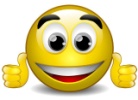 Ортасы4 мин30 мин   1 – мысал Сандарды оқыту Гул жинау ойыны арқылы разрядтық қосылғыштарға жіктейміз.968,986,698,689,869,896            968=900+60+8305,503,350,530                            530=500+30+0352,325,523,532,253,235            235=200+30+52 - мысал // досыма хат // әдісі арқылы есепті орындату 753     72        350        4382       250        50         6093-есеп 589<895       844<900     789-89=700      800-10>800-301000>999     680>670     563<500+70     300+10 > 320-20300>290       350<360      879+1<897       540-1>540-104 есеп     а)Ш: Барлығы – 508 о                       Ш:    508+12=520     Келді – 12 оқушы                              520-320=200     Сонда ер бала саны - 320     Мектепте ? қыз бар                      Ж: мектепте 200 қыз бала бар Ә) 1 – сыныптан 84      2 – сыныптан 76                             Ш: 246-(84+76)=246-160=86Барлығы – 246 сапта тұрса С: Үшінші сынып оқушылары қанша?        Ж: Үшінші сынып оқушылары 867 – мысал //ауызша //Сағат қанша болды?14: 05       21:00   23: 00     15: 252: 05         9: 00     11: 00     3: 25 1 – мысал Сандарды оқыту Гул жинау ойыны арқылы разрядтық қосылғыштарға жіктейміз.968,986,698,689,869,896            968=900+60+8305,503,350,530                            530=500+30+0352,325,523,532,253,235            235=200+30+52 - мысал // досыма хат // әдісі арқылы есепті орындату 753     72        350        4382       250        50         6093-есеп 589<895       844<900     789-89=700      800-10>800-301000>999     680>670     563<500+70     300+10 > 320-20300>290       350<360      879+1<897       540-1>540-104 есеп     а)Ш: Барлығы – 508 о                       Ш:    508+12=520     Келді – 12 оқушы                              520-320=200     Сонда ер бала саны - 320     Мектепте ? қыз бар                      Ж: мектепте 200 қыз бала бар Ә) 1 – сыныптан 84      2 – сыныптан 76                             Ш: 246-(84+76)=246-160=86Барлығы – 246 сапта тұрса С: Үшінші сынып оқушылары қанша?        Ж: Үшінші сынып оқушылары 867 – мысал //ауызша //Сағат қанша болды?14: 05       21:00   23: 00     15: 252: 05         9: 00     11: 00     3: 25 1 – мысал Сандарды оқыту Гул жинау ойыны арқылы разрядтық қосылғыштарға жіктейміз.968,986,698,689,869,896            968=900+60+8305,503,350,530                            530=500+30+0352,325,523,532,253,235            235=200+30+52 - мысал // досыма хат // әдісі арқылы есепті орындату 753     72        350        4382       250        50         6093-есеп 589<895       844<900     789-89=700      800-10>800-301000>999     680>670     563<500+70     300+10 > 320-20300>290       350<360      879+1<897       540-1>540-104 есеп     а)Ш: Барлығы – 508 о                       Ш:    508+12=520     Келді – 12 оқушы                              520-320=200     Сонда ер бала саны - 320     Мектепте ? қыз бар                      Ж: мектепте 200 қыз бала бар Ә) 1 – сыныптан 84      2 – сыныптан 76                             Ш: 246-(84+76)=246-160=86Барлығы – 246 сапта тұрса С: Үшінші сынып оқушылары қанша?        Ж: Үшінші сынып оқушылары 867 – мысал //ауызша //Сағат қанша болды?14: 05       21:00   23: 00     15: 252: 05         9: 00     11: 00     3: 25 1 – мысал Сандарды оқыту Гул жинау ойыны арқылы разрядтық қосылғыштарға жіктейміз.968,986,698,689,869,896            968=900+60+8305,503,350,530                            530=500+30+0352,325,523,532,253,235            235=200+30+52 - мысал // досыма хат // әдісі арқылы есепті орындату 753     72        350        4382       250        50         6093-есеп 589<895       844<900     789-89=700      800-10>800-301000>999     680>670     563<500+70     300+10 > 320-20300>290       350<360      879+1<897       540-1>540-104 есеп     а)Ш: Барлығы – 508 о                       Ш:    508+12=520     Келді – 12 оқушы                              520-320=200     Сонда ер бала саны - 320     Мектепте ? қыз бар                      Ж: мектепте 200 қыз бала бар Ә) 1 – сыныптан 84      2 – сыныптан 76                             Ш: 246-(84+76)=246-160=86Барлығы – 246 сапта тұрса С: Үшінші сынып оқушылары қанша?        Ж: Үшінші сынып оқушылары 867 – мысал //ауызша //Сағат қанша болды?14: 05       21:00   23: 00     15: 252: 05         9: 00     11: 00     3: 25 1 – мысал Сандарды оқыту Гул жинау ойыны арқылы разрядтық қосылғыштарға жіктейміз.968,986,698,689,869,896            968=900+60+8305,503,350,530                            530=500+30+0352,325,523,532,253,235            235=200+30+52 - мысал // досыма хат // әдісі арқылы есепті орындату 753     72        350        4382       250        50         6093-есеп 589<895       844<900     789-89=700      800-10>800-301000>999     680>670     563<500+70     300+10 > 320-20300>290       350<360      879+1<897       540-1>540-104 есеп     а)Ш: Барлығы – 508 о                       Ш:    508+12=520     Келді – 12 оқушы                              520-320=200     Сонда ер бала саны - 320     Мектепте ? қыз бар                      Ж: мектепте 200 қыз бала бар Ә) 1 – сыныптан 84      2 – сыныптан 76                             Ш: 246-(84+76)=246-160=86Барлығы – 246 сапта тұрса С: Үшінші сынып оқушылары қанша?        Ж: Үшінші сынып оқушылары 867 – мысал //ауызша //Сағат қанша болды?14: 05       21:00   23: 00     15: 252: 05         9: 00     11: 00     3: 25 1 – мысал Сандарды оқыту Гул жинау ойыны арқылы разрядтық қосылғыштарға жіктейміз.968,986,698,689,869,896            968=900+60+8305,503,350,530                            530=500+30+0352,325,523,532,253,235            235=200+30+52 - мысал // досыма хат // әдісі арқылы есепті орындату 753     72        350        4382       250        50         6093-есеп 589<895       844<900     789-89=700      800-10>800-301000>999     680>670     563<500+70     300+10 > 320-20300>290       350<360      879+1<897       540-1>540-104 есеп     а)Ш: Барлығы – 508 о                       Ш:    508+12=520     Келді – 12 оқушы                              520-320=200     Сонда ер бала саны - 320     Мектепте ? қыз бар                      Ж: мектепте 200 қыз бала бар Ә) 1 – сыныптан 84      2 – сыныптан 76                             Ш: 246-(84+76)=246-160=86Барлығы – 246 сапта тұрса С: Үшінші сынып оқушылары қанша?        Ж: Үшінші сынып оқушылары 867 – мысал //ауызша //Сағат қанша болды?14: 05       21:00   23: 00     15: 252: 05         9: 00     11: 00     3: 25А4 парағы 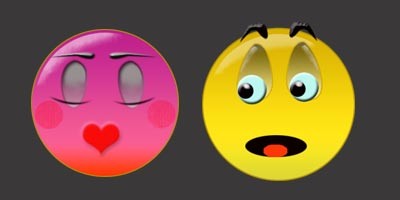 Гүл пішінідері тақта   Сандар жазылған кеспе қағаздар Соңы 2мин 2 мин 2 мин Қорытындылау: Сұрақ - жауап арқылы 10 : 2 + 3 =? 18 бала жұптасып сапқа тұрды. Қанша жұп болады?3*7 көбейтіндісін қосумен алмастыр: жауап берген оқушыларды бағалаукері байланыс Қорытындылау: Сұрақ - жауап арқылы 10 : 2 + 3 =? 18 бала жұптасып сапқа тұрды. Қанша жұп болады?3*7 көбейтіндісін қосумен алмастыр: жауап берген оқушыларды бағалаукері байланыс Қорытындылау: Сұрақ - жауап арқылы 10 : 2 + 3 =? 18 бала жұптасып сапқа тұрды. Қанша жұп болады?3*7 көбейтіндісін қосумен алмастыр: жауап берген оқушыларды бағалаукері байланыс Қорытындылау: Сұрақ - жауап арқылы 10 : 2 + 3 =? 18 бала жұптасып сапқа тұрды. Қанша жұп болады?3*7 көбейтіндісін қосумен алмастыр: жауап берген оқушыларды бағалаукері байланыс Қорытындылау: Сұрақ - жауап арқылы 10 : 2 + 3 =? 18 бала жұптасып сапқа тұрды. Қанша жұп болады?3*7 көбейтіндісін қосумен алмастыр: жауап берген оқушыларды бағалаукері байланыс Қорытындылау: Сұрақ - жауап арқылы 10 : 2 + 3 =? 18 бала жұптасып сапқа тұрды. Қанша жұп болады?3*7 көбейтіндісін қосумен алмастыр: жауап берген оқушыларды бағалаукері байланыс Қосымша мәліметтер  Қосымша мәліметтер  Қосымша мәліметтер  Қосымша мәліметтер  Қосымша мәліметтер  Қосымша мәліметтер  Қосымша мәліметтер  Қосымша мәліметтер  Саралау – оқушыға мейлінше қолдау  көрсетуді қалай  жоспарлайсыз? Қабілетті оқушыға тапсырманы қалай түрлендіресіз? Саралау – оқушыға мейлінше қолдау  көрсетуді қалай  жоспарлайсыз? Қабілетті оқушыға тапсырманы қалай түрлендіресіз? Бағалау – оқушы білімін тексеруді қалай жоспарлайсыз? Бағалау – оқушы білімін тексеруді қалай жоспарлайсыз? Бағалау – оқушы білімін тексеруді қалай жоспарлайсыз? Бағалау – оқушы білімін тексеруді қалай жоспарлайсыз? Пәнаралық байланыс – денсаулық және қауіпсіздік , АКТ – мен байланыс.Құндылықтармен байланыс (тәрбие элементі )Пәнаралық байланыс – денсаулық және қауіпсіздік , АКТ – мен байланыс.Құндылықтармен байланыс (тәрбие элементі ) «Желпуіш» әдісі арқылы ой қозғау сұрақтары қойылады «Желпуіш» әдісі арқылы ой қозғау сұрақтары қойылады «Желпуіш» әдісі арқылы ой қозғау сұрақтары қойылады «Желпуіш» әдісі арқылы ой қозғау сұрақтары қойыладыДүниетану Дүниетану Рефлекция Сабақтың мақсаты Мен оқу міндеттері орындалды ма?Бүгін оқушылар не үйренді?Сабақ қалай  өтті, қандай деңгейде өтті?Жоспарланған саралау жақсы іске асты ма?/Тапсырмалар сәйкес болды ма?/Уақытты қалай пайдаландым?Жоспарыма қандай өзгерістер енгіздім  және неге?Рефлекция Сабақтың мақсаты Мен оқу міндеттері орындалды ма?Бүгін оқушылар не үйренді?Сабақ қалай  өтті, қандай деңгейде өтті?Жоспарланған саралау жақсы іске асты ма?/Тапсырмалар сәйкес болды ма?/Уақытты қалай пайдаландым?Жоспарыма қандай өзгерістер енгіздім  және неге?Рефлекция Сабақтың мақсаты Мен оқу міндеттері орындалды ма?Бүгін оқушылар не үйренді?Сабақ қалай  өтті, қандай деңгейде өтті?Жоспарланған саралау жақсы іске асты ма?/Тапсырмалар сәйкес болды ма?/Уақытты қалай пайдаландым?Жоспарыма қандай өзгерістер енгіздім  және неге?Рефлекция Сабақтың мақсаты Мен оқу міндеттері орындалды ма?Бүгін оқушылар не үйренді?Сабақ қалай  өтті, қандай деңгейде өтті?Жоспарланған саралау жақсы іске асты ма?/Тапсырмалар сәйкес болды ма?/Уақытты қалай пайдаландым?Жоспарыма қандай өзгерістер енгіздім  және неге?